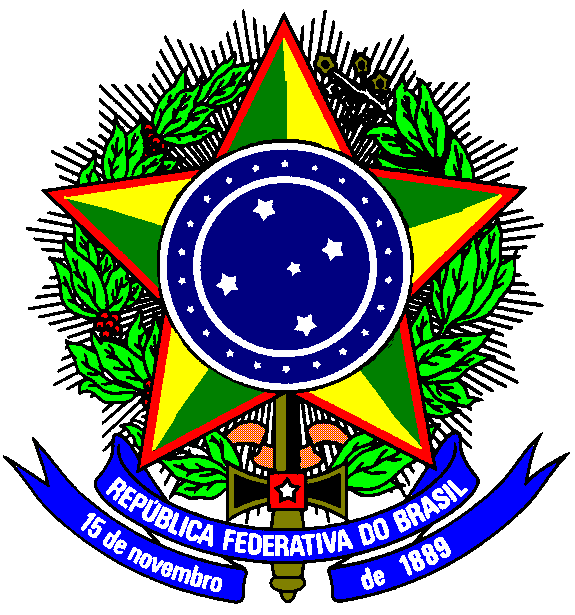 MINISTÉRIO DA EDUCAÇÃOINSTITUTO FEDERAL DE EDUCAÇÃO, CIÊNCIA E TECNOLOGIA DE SÃO PAULOCAMPUS SÃO PAULOEDITAL DE INSCRIÇÃO DO PROGRAMA AUXÍLIO PERMANÊNCIA (PAP) -   1º SEMESTRE DE 2022  N.º SPO. 022, DE 17 DE MARÇO DE 2022.ANEXO I - AUXÍLIO TRANSPORTEIndique a modalidade do seu curso:(   ) Educação Básica (Cursos Técnico Integrado ao Ensino Médio, Técnico concomitante ou subsequente  e PROEJA)(   ) Cursos Superiores (Tecnólogos, Licenciaturas e Bacharelados)(   ) Pós-Graduação (Especialização ou Mestrado)Estou solicitando o auxílio transporte pelo seguinte motivo:      (   ) Solicitei o  Passe Livre e tive meu pedido negado pela empresa de transporte público. (Veja no final do anexo a documentação obrigatória a ser anexada junto com o pedido).       (   ) Utilizo ônibus intermunicipal e na cidade onde moro não vigora a lei de gratuidade do transporte público. (Veja no final do anexo a documentação obrigatória a ser anexada junto com o pedido).         (   ) Outro: ____________________________________________________________________________________________________________________________________________________________Informe seu trajeto e gasto diário com transporte. (Importante: coloque o valor da tarifa já considerando o valor pago como estudante - meia-tarifa)Ida: Saio de: (   ) Casa   (   ) Outra Escola   (   ) Trabalho  (   ) EstágioIndique o bairro/munícipio de onde você sai:_________________________________________________Indique o transporte utilizado e o valor pago (coloque todos que você usa):Volta: vou para (   ) Casa   (   ) Trabalho  (   ) Outra Escola (   ) EstágioIndique o bairro/munícipio para onde você vai:_______________________________________________Indique o transporte utilizado e o valor pago:(Coloque todos que você usa):Documentação obrigatória:Nos casos em que o PASSE LIVRE foi negado: print da tela da empresa de transporte público indicando que o PASSE Livre não foi concedido e o motivo. Outras cidades que não vigora a Lei do PASSE LIVRE: Cadastro na empresa de transporte público utilizado para chegar ao IFSP, que indique o seu cadastro como estudante OU carteirinha de estudante da empresa de transporte.Quem pode solicitar auxílio transporte? De acordo com a Lei 15.692, de 19 de fevereiro de 2015, que institui o Passe Livre Estudantil, só podemos conceder este auxílio para os/as estudantes que não conseguirem o benefício junto às empresas de transporte público e/ou residirem em municípios que não vigora a Lei.Tipo de Transporte/ Empresa Operadora (ex: ônibus/SPTrans)Tarifa de estudante atual diáriaTipo de Transporte/ Empresa OperadoraTarifa de estudante atual diária